        2021-2022 Aiken Driving Club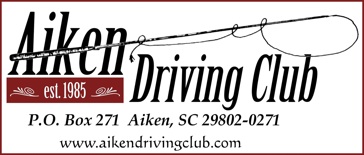             Membership Application 		       New	           RenewThe membership year runs from October 1, 2021 until September 30, 2022. Please renew your membership by October 1, 2021To keep our records up to date, please send this form with your payment. Thank You(Please Print Clearly)Name: __________________________________________________________Address: ________________________________________________________City/State/Zip: ___________________________________________________Phone#1__________________________          Phone#2_________________________Email#1_____________________________  Email#2______________________________Select one of the following membership optionsSingle Membership	[  ] Email newsletter ($40)		[  ] Newsletter sent by US mail ($45)Family Membership*  [  ] Email newsletter ($55)		[  ] Newsletter sent by US mail ($60)*Family membership is 2 or more family members living in the same householdFamily members ___________________, _____________________,______________________Would you like your name included in member directory?       Yes____  No ____Participation SurveyWould you be interested in helping with club activities?Please circle all that interest you             1-Board of Directors	   2-Public Relations	3- Website	4- Club historian            5- Recreational drives.    6-Pleasure Shows.     7- CDEs.           8- Club Photography            9- Setup at events.          10-Club dinners/BBQs                        11-Annual Meeting            12-Club Library                 13-Docent at driving museum           